Meseelemzőakkreditált meseterápiás képzés(2017. október 1.)A 2017-es tanévben 60 órás, két féléves, meseterápiás képzés indul,amelyet az Oktatási Hivatal „A személyiség komplex fejlesztése a Kincskereső Meseterápiás Módszerrel – meseelemző képzés (I. blokk)” címen akkreditált. A képzés a Kincskereső Meseterápia Módszerére® épül. 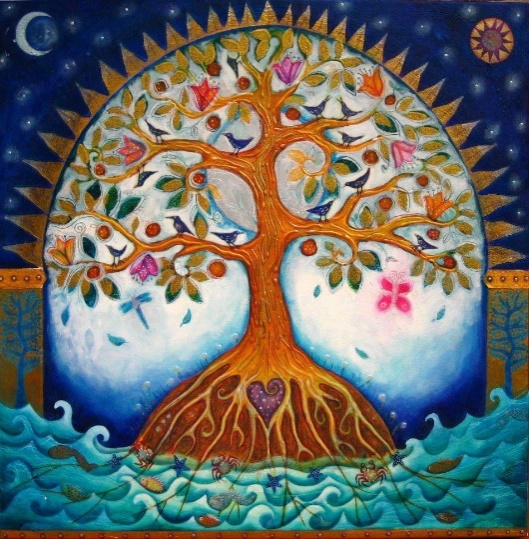 Akkreditációs óraszám: 60Nyilvántartási szám: D/1719/2013Alapítási engedély szám: 957/40/2013, Akkreditált munkakörök: óvodapedagógus, tanító, tanár, gyógypedagógus, pszichológus, logopédus, kollégiumi nevelő, szociálpedagógus, könyvtáros tanár, fejlesztő pedagógus, szociológus, kommunikációs szakember, gyermekvédelmi felelős, munkaközösség vezető, osztályfőnök, gyakorlóiskolai vezető tanár, óvodai szakvezető, szabadidő szervezőAjánlott szakmák (óra nem számolható el, pont nem adható): mentálhigiénés szakember, orvos, szociális munkás, valamint olyan más főiskolai vagy egyetemi diplomával rendelkező szakember, aki a pedagógusok munkáját segítiA képzés alapítója és a Műhely vezetője: Dr. Antalfai MártaA képzés felelőse: Lelki Egészségvédő Alapítvány A képzést vezeti: Dr. Kalóczkai Andrea pszichoterapeuta a Kincskereső Meseterápia Módszerével® dolgozó meseterapeuta. A képzés helyszíne: Lelki Egészségvédő Alapítvány, Budapest XIV. Bosnyák tér 17. fsz. 2. (LEA kapucsengő, baloldali gombsor)Össz-óraszám: 60 óraCsoportlétszám: 6-10 főTervezett időpontok:2017. október 1. vasárnap  11.00-17.00 2017. október 22. vasárnap  11.00-17.00 2017. november 12. vasárnap 11.00-17.00 2017. november 26. vasárnap 11.00-17.00 2017. december 10. vasárnap 11.00-17.00 2018. január 14. vasárnap 11.00-17.00 2018. február 11. vasárnap 11.00-17.00 2018. március 11. vasárnap 11.00-17.00 2018. április 15. vasárnap 11.00-17.00 2018. május 13. vasárnap 11.00-17.00  „A személyiség komplex fejlesztése a Kincskereső Meseterápia Módszerével® – meseelemző képzés (I. blokk)”  sikeres elsajátítását követően a képzés folytatható a II. blokkal (60 órás), amely Meseterápiás szakember tanúsítvánnyal zárul. A továbbképzés célja, elsajátítható ismeretek: A tanfolyam résztvevői a Kincskereső Meseterápia Módszerére® épülő önismereti sajátélményű kiscsoport keretében élik át és tanulják meg a mesék elemzésének, és a mesékkel történő személyiségfejlesztésnek a módját. Cél, hogy a tanfolyamon elsajátított ismeretek által képessé váljanak arra, hogy a nevelési problémákkal és életkrízisekkel szakmai munkájuk keretein belül a meseelemzés eszközeivel dolgozni tudjanak. Ehhez szükséges a gyermek és a felnőtt személyiségének megismerése a mesék szimbolikáján keresztül. További cél az emberi értékek, „lelki kincseink”, lehetőségeink feltárása, valamint ezen „kincsek” felszínre hozásának elsajátítása a tanult meseelemzés módszerével. A 6-10 fős kiscsoportokban történő mesefeldolgozás segíti úgy a gyermekek, mint a felnőttek szocializációját, egymásra hangolódását, aminek sajátélmény-szinten történő elsajátítása bővíti a segítő-nevelő-oktató szakmában dolgozók kompetenciáját. Gyermekeknél előforduló magatartászavarok esetében pedig segíti az indulat és agresszió kezelését. A képzés Antalfai Márta kiképző pszichoterapeuta által létrehozott Kincskereső Meseterápia Módszerére® épül.Az oktatás formája: tanfolyami oktatás.A teljesítés feltételei: A képzés során kapott otthoni feladatok (meseelemzések) elkészítése.Négy tematikai egységből írásos beszámoló készítése. Egy felnőtt vagy gyermek egyéni foglalkozási tervének elkészítése a Kincskereső    Meseterápiás Módszerrel. Egy csoportos foglalkozás tervének elkészítése a Módszerrel. A képzés végén záróvizsga megadott tételek alapján, megadott szakirodalom feldolgozásával. Részvétel a foglalkozások 90%-án. Tanúsítvány: A résztvevők a sikeres vizsgát követően ’Meseelemző’ tanúsítványt kapnak, amely feljogosít arra, hogy szakmai területükön belül a munkájuk során alkalmazzák, a képzésen tanultakat.A képzés díja: 132.000.- Ft, mely tartalmazza a félév során felhasznált művészeti eszközök, valamint oktatási segédanyagok árát és a vizsgadíjat. A képzés teljes díja egy összegben, vagy kettő, illetve négy részletben fizethető be.A tandíj befizetésének határideje:részlet (33000Ft.) : 2017. szeptember 25.részlet (33000Ft.) : 2017. november 6.részlet (33000Ft.) : 2017. január 8.részlet (33000Ft.) : 2017. március 5.Bankszámlaszám: 10405004-49545051-50511049(A befizetés átutalással történik a Lelki Egészségvédő Alapítvány számlájára. Az átutalás közlemény rovatában kérjük feltüntetni a hallgató nevét.)Jelentkezési határidő: 2017. szeptember 25.A jelentkezéshez motivációs levelet, szakmai önéletrajzot és a diploma másolatát is kérjük! Jelentkezni lehet:lea.pszichologia@gmail.com e-mailcímena honlapról (www.lelkiegeszsegert.hu) letölthető jelentkezési laponhttp://www.lelkiegeszsegert.hu/muveszetterapia.htmlInformáció
Herczeg Andrea irodavezetőnél: Tel: 221-70-68, H, K, SZ, CS: 10-13 Szakmai információDr. Kalóczkai AndreaTelefon: +36/30/4203709A jelentkezési lap és a motivációs levél beérkezése után értesítjük a jelentkezés elfogadásáról, ezt követően a felvétel a tandíj befizetésének sorrendjében történik. Kérjük, figyeljen a befizetési határidőre!Maximális létszám: 10 főA képzés elkezdésének akadályoztatása esetén a befizetett előleget nem áll módunkban visszatéríteni, de a befizetett összeggel felvétel nyerhető egy következő csoportba, amennyiben ezt a szándékát 20 nappal az oktatás kezdete előtt jelzi.A képzés megkezdése, majd a Hallgató által történő megszakítása esetén a befizetett képzési díj nem kerül visszafizetésre.